Зарегистрировано в Национальном реестре правовых актовРеспублики Беларусь 6 февраля 2015 г. N 5/40093ПОСТАНОВЛЕНИЕ СОВЕТА МИНИСТРОВ РЕСПУБЛИКИ БЕЛАРУСЬ4 февраля 2015 г. N 72О МЕРАХ ПО РЕАЛИЗАЦИИ ТОВАРОВ, ПРОИЗВЕДЕННЫХ В РЕСПУБЛИКЕ БЕЛАРУСЬВ соответствии с пунктом 2 Указа Президента Республики Беларусь от 30 января 2015 г. N 44 "О внесении изменений и дополнений в Указ Президента Республики Беларусь" Совет Министров Республики Беларусь ПОСТАНОВЛЯЕТ:1. Утвердить прилагаемые:Положение о порядке взаимодействия республиканских органов государственного управления, иных государственных организаций, подчиненных Правительству Республики Беларусь, областных и Минского городского исполнительных комитетов и банков при реализации Указа Президента Республики Беларусь от 24 сентября 2009 г. N 466;перечень организаций и товаров, произведенных в Республике Беларусь, на приобретение (финансирование приобретения) которых в зарубежных странах выдаются банковские кредиты, открываются аккредитивы, или являющихся предметом договоров финансовой аренды (лизинга);(в ред. постановления Совмина от 26.02.2019 N 122)перечень банков - резидентов Республики Беларусь (банков-агентов), через счета которых Министерством финансов осуществляется перечисление денежных средств для компенсации процентов, вознаграждений банкам - нерезидентам Республики Беларусь и лизинговых платежей лизинговым компаниям - нерезидентам Республики Беларусь;(в ред. постановления Совмина от 26.02.2019 N 122)--------------------------------(сноска <*> исключена. - Постановление Совмина от 26.02.2019 N 122)перечень банков - нерезидентов Республики Беларусь, которым осуществляется компенсация процентов, вознаграждений;(в ред. постановления Совмина от 26.02.2019 N 122)--------------------------------(сноска <*> исключена. - Постановление Совмина от 26.02.2019 N 122)перечень лизинговых компаний - нерезидентов Республики Беларусь, которым осуществляется компенсация лизинговых платежей.(абзац введен постановлением Совмина от 26.02.2019 N 122)2. Признать утратившими силу:постановление Совета Министров Республики Беларусь от 1 октября 2009 г. N 1274 "О некоторых мерах по реализации Указа Президента Республики Беларусь от 24 сентября 2009 г. N 466" (Национальный реестр правовых актов Республики Беларусь, 2009 г., N 240, 5/30535);постановление Совета Министров Республики Беларусь от 9 февраля 2010 г. N 168 "О внесении изменений и дополнений в постановление Совета Министров Республики Беларусь от 1 октября 2009 г. N 1274" (Национальный реестр правовых актов Республики Беларусь, 2010 г., N 41, 5/31231);постановление Совета Министров Республики Беларусь от 5 мая 2010 г. N 682 "О внесении изменений и дополнений в постановление Совета Министров Республики Беларусь от 1 октября 2009 г. N 1274" (Национальный реестр правовых актов Республики Беларусь, 2010 г., N 118, 5/31793);постановление Совета Министров Республики Беларусь от 11 июня 2010 г. N 906 "О внесении дополнения в постановление Совета Министров Республики Беларусь от 1 октября 2009 г. N 1274" (Национальный реестр правовых актов Республики Беларусь, 2010 г., N 146, 5/32027);постановление Совета Министров Республики Беларусь от 16 сентября 2010 г. N 1336 "О внесении изменений и дополнений в постановление Совета Министров Республики Беларусь от 1 октября 2009 г. N 1274" (Национальный реестр правовых актов Республики Беларусь, 2010 г., N 225, 5/32494);постановление Совета Министров Республики Беларусь от 13 марта 2013 г. N 178 "О внесении изменений и дополнения в постановление Совета Министров Республики Беларусь от 1 октября 2009 г. N 1274" (Национальный правовой Интернет-портал Республики Беларусь, 20.03.2013, 5/37002);постановление Совета Министров Республики Беларусь от 4 сентября 2013 г. N 789 "О внесении изменений в постановление Совета Министров Республики Беларусь от 1 октября 2009 г. N 1274" (Национальный правовой Интернет-портал Республики Беларусь, 07.09.2013, 5/37774);постановление Совета Министров Республики Беларусь от 21 января 2014 г. N 50 "О внесении изменений в постановление Совета Министров Республики Беларусь от 1 октября 2009 г. N 1274" (Национальный правовой Интернет-портал Республики Беларусь, 24.01.2014, 5/38344).3. Настоящее постановление вступает в силу после его официального опубликования.УТВЕРЖДЕНОПостановлениеСовета МинистровРеспублики Беларусь04.02.2015 N 72(в редакции постановленияСовета МинистровРеспублики Беларусь26.02.2019 N 122)ПОЛОЖЕНИЕО ПОРЯДКЕ ВЗАИМОДЕЙСТВИЯ РЕСПУБЛИКАНСКИХ ОРГАНОВ ГОСУДАРСТВЕННОГО УПРАВЛЕНИЯ, ИНЫХ ГОСУДАРСТВЕННЫХ ОРГАНИЗАЦИЙ, ПОДЧИНЕННЫХ ПРАВИТЕЛЬСТВУ РЕСПУБЛИКИ БЕЛАРУСЬ, ОБЛАСТНЫХ И МИНСКОГО ГОРОДСКОГО ИСПОЛНИТЕЛЬНЫХ КОМИТЕТОВ И БАНКОВ ПРИ РЕАЛИЗАЦИИ УКАЗА ПРЕЗИДЕНТА РЕСПУБЛИКИ БЕЛАРУСЬ ОТ 24 СЕНТЯБРЯ 2009 Г. N 4661. Настоящим Положением устанавливается порядок взаимодействия республиканских органов государственного управления, иных государственных организаций, подчиненных Правительству Республики Беларусь, областных и Минского городского исполнительных комитетов и банков при компенсации банкам - нерезидентам Республики Беларусь части процентов за пользование кредитами, вознаграждений за постфинансирование аккредитивов и лизинговым компаниям - нерезидентам Республики Беларусь части лизинговых платежей по договорам финансовой аренды (лизинга) в соответствии с Указом Президента Республики Беларусь от 24 сентября 2009 г. N 466 "О некоторых мерах по реализации товаров, произведенных в Республике Беларусь".2. Компенсация процентов за пользование кредитами, вознаграждений за постфинансирование аккредитивов, лизинговых платежей осуществляется при наличии соответствующих договоров, заключенных Правительством Республики Беларусь в лице уполномоченного республиканского органа государственного управления соответственно с банками - нерезидентами Республики Беларусь и лизинговыми компаниями - нерезидентами Республики Беларусь.3. Республиканские органы государственного управления, иные государственные организации, подчиненные Правительству Республики Беларусь, областные и Минский городской исполнительные комитеты по согласованию с Министерством экономики, Министерством финансов, Национальным банком, иными заинтересованными в установленном порядке вносят в Правительство Республики Беларусь проект постановления Совета Министров Республики Беларусь о проведении переговоров и подписании договора между Правительством Республики Беларусь в лице уполномоченного республиканского органа государственного управления:и банком - нерезидентом Республики Беларусь, предусматривающего условия выдачи кредитов этим банком кредитополучателям - нерезидентам Республики Беларусь, в том числе кредитополучателям и банкам из третьих стран, условия осуществления постфинансирования аккредитивов, размеры взимаемых процентов за пользование кредитами, размеры вознаграждений за постфинансирование аккредитивов и порядок их компенсации (далее - договор с банком-нерезидентом);и лизинговой компанией - нерезидентом Республики Беларусь, предусматривающего условия предоставления товаров лизингополучателям - нерезидентам Республики Беларусь, в том числе лизингополучателям из третьих стран, по договорам финансовой аренды (лизинга), размеры лизинговых платежей, порядок их уплаты и компенсации (далее - договор с лизинговой компанией-нерезидентом).К проекту постановления, указанному в части первой настоящего пункта, прилагается проект соответствующего договора с банком-нерезидентом или договора с лизинговой компанией-нерезидентом.4. После принятия в установленном порядке постановления Совета Министров Республики Беларусь и вступления в силу договора с банком-нерезидентом или договора с лизинговой компанией-нерезидентом банк - резидент Республики Беларусь, являющийся банком-агентом (далее - банк-агент), в течение двух рабочих дней со дня получения сведений от банка-нерезидента о плановом размере задолженности по кредитам и о кредитах, выданных им в отчетном периоде, определяемом в соответствии с договором с банком-нерезидентом, о плановом размере задолженности по постфинансированию аккредитивов и о задолженности, образовавшейся в результате осуществления постфинансирования аккредитивов в отчетном периоде, определяемом в соответствии с договором с банком-нерезидентом, или сведений от лизинговой компании-нерезидента о фактическом размере лизинговых платежей по договорам финансовой аренды (лизинга) в отчетном периоде, определяемом в соответствии с договором с лизинговой компанией-нерезидентом (далее - сведения), переводит сведения на один из государственных языков Республики Беларусь и направляет их:(в ред. постановления Совмина от 03.11.2020 N 628)в организацию, включенную в перечень организаций и товаров, произведенных в Республике Беларусь, на приобретение (финансирование приобретения) которых в зарубежных странах выдаются банковские кредиты, открываются аккредитивы, или являющихся предметом договоров финансовой аренды (лизинга), утвержденный постановлением Совета Министров Республики Беларусь, утвердившим настоящее Положение (далее - организация);в республиканский орган государственного управления, иную государственную организацию, подчиненную Правительству Республики Беларусь, в случае, если организация находится в их подчинении, входит в их состав, систему;в областной и Минский городской исполнительные комитеты в случае, если имущество организации находится в собственности соответствующей административно-территориальной единицы или организация не имеет ведомственной подчиненности;в Министерство промышленности в случае, если республиканский орган государственного управления, указанный в абзаце третьем настоящего пункта, не является Министерством промышленности.5. Организация в течение пяти рабочих дней со дня поступления от банка-агента сведений проводит их сверку с фактическими объемами реализации произведенных этой организацией товаров в отчетном периоде, а также проверяет обоснованность предъявленных размеров компенсации части процентов за пользование кредитами, вознаграждений за постфинансирование аккредитивов и части лизинговых платежей и при отсутствии расхождений направляет согласованные сведения в республиканский орган государственного управления, иную государственную организацию, подчиненную Правительству Республики Беларусь, областной исполнительный комитет, указанные в абзацах третьем и четвертом пункта 4 настоящего Положения, или Минский городской исполнительный комитет.(в ред. постановления Совмина от 03.11.2020 N 628)В случае выявления расхождений организация в течение пяти рабочих дней направляет в банк-агент информацию об обнаруженных расхождениях по установленной в договоре с банком-нерезидентом или договоре с лизинговой компанией-нерезидентом форме.Банк-агент совместно с банком - нерезидентом Республики Беларусь или лизинговой компанией - нерезидентом Республики Беларусь и организацией в течение пяти рабочих дней рассматривает выявленные расхождения, устраняет их и повторно направляет в организацию, республиканский орган государственного управления, иную государственную организацию, подчиненную Правительству Республики Беларусь, областной исполнительный комитет, указанные в абзацах третьем и четвертом пункта 4 настоящего Положения, или Минский городской исполнительный комитет и Министерство промышленности сведения с учетом устраненных расхождений для повторного рассмотрения.Организация в течение двух рабочих дней направляет согласованные ею сведения с учетом устраненных расхождений в республиканский орган государственного управления, иную государственную организацию, подчиненную Правительству Республики Беларусь, областной исполнительный комитет, указанные в абзацах третьем и четвертом пункта 4 настоящего Положения, или Минский городской исполнительный комитет.6. Республиканский орган государственного управления, иная государственная организация, подчиненная Правительству Республики Беларусь, областной и Минский городской исполнительные комитеты в течение трех рабочих дней со дня поступления от организации сведений или согласованных сведений с учетом устраненных расхождений проводят их сверку со сведениями, полученными от банка-агента в соответствии с абзацами третьим и четвертым пункта 4 или частью третьей пункта 5 настоящего Положения, проверяют обоснованность предъявленных размеров компенсации части процентов за пользование кредитами, вознаграждений за постфинансирование аккредитивов или части лизинговых платежей, подтверждают сведения или сведения с учетом устраненных расхождений подписью руководителя (лица, его замещающего), заверенной печатью, и направляют их в Министерство промышленности, которое осуществляет свод полученных сведений или сведений с учетом устраненных расхождений, подтверждает его подписью руководителя (лица, его замещающего), заверенной печатью, и направляет в банк-агент.В случае, если республиканским органом государственного управления, указанным в части первой настоящего пункта, является Министерство промышленности, подтвержденные сведения или сведения с учетом устраненных расхождений в течение трех рабочих дней направляются этим Министерством в банк-агент.7. Банк-агент в течение одного рабочего дня со дня получения в соответствии с пунктом 6 настоящего Положения подтвержденных сведений (свода сведений) направляет их в Министерство финансов для осуществления компенсации в отчетном периоде части процентов за пользование кредитами, вознаграждений за постфинансирование аккредитивов банку - нерезиденту Республики Беларусь, части лизинговых платежей лизинговой компании - нерезиденту Республики Беларусь.8. Денежные средства в счет компенсации части процентов за пользование кредитами, вознаграждений за постфинансирование аккредитивов банкам - нерезидентам Республики Беларусь или части лизинговых платежей лизинговым компаниям - нерезидентам Республики Беларусь перечисляются Министерством финансов банку-агенту в валюте, установленной договором с банком-нерезидентом или договором с лизинговой компанией-нерезидентом, в суммах, подтвержденных в соответствии с пунктом 6 настоящего Положения.9. Банк-агент обеспечивает перечисление денежных средств банку - нерезиденту Республики Беларусь либо лизинговой компании - нерезиденту Республики Беларусь не позднее следующего рабочего дня со дня их поступления от Министерства финансов.                                                  УТВЕРЖДЕНО                                                  Постановление                                                  Совета Министров                                                  Республики Беларусь                                                  04.02.2015 N 72                                                  (в редакции постановления                                                  Совета Министров                                                  Республики Беларусь                                                  26.02.2019 N 122)ПЕРЕЧЕНЬОРГАНИЗАЦИЙ И ТОВАРОВ, ПРОИЗВЕДЕННЫХ В РЕСПУБЛИКЕ БЕЛАРУСЬ, НА ПРИОБРЕТЕНИЕ (ФИНАНСИРОВАНИЕ ПРИОБРЕТЕНИЯ) КОТОРЫХ В ЗАРУБЕЖНЫХ СТРАНАХ ВЫДАЮТСЯ БАНКОВСКИЕ КРЕДИТЫ, ОТКРЫВАЮТСЯ АККРЕДИТИВЫ, ИЛИ ЯВЛЯЮЩИХСЯ ПРЕДМЕТОМ ДОГОВОРОВ ФИНАНСОВОЙ АРЕНДЫ (ЛИЗИНГА)                                                  УТВЕРЖДЕНО                                                  Постановление                                                  Совета Министров                                                  Республики Беларусь                                                  04.02.2015 N 72                                                  (в редакции постановления                                                  Совета Министров                                                  Республики Беларусь                                                  26.02.2019 N 122)ПЕРЕЧЕНЬБАНКОВ - РЕЗИДЕНТОВ РЕСПУБЛИКИ БЕЛАРУСЬ (БАНКОВ-АГЕНТОВ), ЧЕРЕЗ СЧЕТА КОТОРЫХ МИНИСТЕРСТВОМ ФИНАНСОВ ОСУЩЕСТВЛЯЕТСЯ ПЕРЕЧИСЛЕНИЕ ДЕНЕЖНЫХ СРЕДСТВ ДЛЯ КОМПЕНСАЦИИ ПРОЦЕНТОВ, ВОЗНАГРАЖДЕНИЙ БАНКАМ - НЕРЕЗИДЕНТАМ РЕСПУБЛИКИ БЕЛАРУСЬ И ЛИЗИНГОВЫХ ПЛАТЕЖЕЙ ЛИЗИНГОВЫМ КОМПАНИЯМ - НЕРЕЗИДЕНТАМ РЕСПУБЛИКИ БЕЛАРУСЬ                                                  УТВЕРЖДЕНО                                                  Постановление                                                  Совета Министров                                                  Республики Беларусь                                                  04.02.2015 N 72                                                  (в редакции постановления                                                  Совета Министров                                                  Республики Беларусь                                                  26.02.2019 N 122)ПЕРЕЧЕНЬБАНКОВ - НЕРЕЗИДЕНТОВ РЕСПУБЛИКИ БЕЛАРУСЬ, КОТОРЫМ ОСУЩЕСТВЛЯЕТСЯ КОМПЕНСАЦИЯ ПРОЦЕНТОВ, ВОЗНАГРАЖДЕНИЙ                                                  УТВЕРЖДЕНО                                                  Постановление                                                  Совета Министров                                                  Республики Беларусь                                                  04.02.2015 N 72                                                  (в редакции постановления                                                  Совета Министров                                                  Республики Беларусь                                                  26.02.2019 N 122)ПЕРЕЧЕНЬЛИЗИНГОВЫХ КОМПАНИЙ - НЕРЕЗИДЕНТОВ РЕСПУБЛИКИ БЕЛАРУСЬ, КОТОРЫМ ОСУЩЕСТВЛЯЕТСЯ КОМПЕНСАЦИЯ ЛИЗИНГОВЫХ ПЛАТЕЖЕЙ(в ред. постановлений Совмина от 01.07.2015 N 550,от 10.08.2015 N 675, от 03.11.2015 N 917, от 21.12.2015 N 1068,от 19.02.2016 N 145, от 01.07.2016 N 531, от 29.07.2016 N 600,от 02.09.2016 N 693, от 27.09.2016 N 767, от 11.10.2016 N 815,от 23.11.2016 N 958, от 16.01.2017 N 35, от 09.02.2017 N 108,от 22.02.2017 N 153, от 29.03.2017 N 234, от 20.04.2017 N 299,от 30.05.2017 N 398, от 08.08.2017 N 596, от 12.12.2017 N 951,от 25.01.2018 N 66, от 14.04.2018 N 293, от 16.07.2018 N 535,от 30.08.2018 N 630, от 26.02.2019 N 122, от 20.07.2019 N 475,от 12.09.2019 N 618, от 10.10.2019 N 692, от 11.12.2019 N 845,от 21.01.2020 N 31, от 20.02.2020 N 104, от 25.02.2020 N 112,от 19.05.2020 N 297, от 03.11.2020 N 628, от 07.04.2021 N 202,от 06.08.2021 N 454, от 28.01.2022 N 54, от 04.04.2022 N 201,от 11.01.2023 N 19, от 14.09.2023 N 602)Премьер-министр Республики БеларусьА.Кобяков(в ред. постановлений Совмина от 26.02.2019 N 122,от 03.11.2020 N 628)(в ред. постановлений Совмина от 26.02.2019 N 122,от 20.07.2019 N 475, от 12.09.2019 N 618, от 10.10.2019 N 692,от 21.01.2020 N 31, от 19.05.2020 N 297, от 03.11.2020 N 628,от 28.01.2022 N 54, от 04.04.2022 N 201, от 14.09.2023 N 602)Наименование организацииНаименование товаров, произведенных в Республике БеларусьИндивидуальный номер налогоплательщика1. Открытое акционерное общество "Мозырский машиностроительный завод"тракторы "Беларус", техника на базе тракторов "Беларус"4000888492. Открытое акционерное общество "Бобруйский завод тракторных деталей и агрегатов"тракторы "Беларус"7000755563. Открытое акционерное общество "Управляющая компания холдинга "Бобруйскагромаш"сельскохозяйственная техника: машины для внесения органических, минеральных удобрений, машины для заготовки, хранения и раздачи кормов, кормозаготовительные комплексы, прицепные транспортные средства, машины для раздельной рулонной уборки льна7000675724. Открытое акционерное общество "Гомсельмаш"зерноуборочная и кормоуборочная техника, универсальные энергосредства, комплексы машин на базе универсального энергосредства, прицепная и навесная сельскохозяйственная техника, картофелеуборочная техника, косилки-плющилки, жатки, подборщики4000517575. Открытое акционерное общество "Бобруйсксельмаш"агрегаты почвообрабатывающие дисковые, почвообрабатывающе-посевные, борона прицепная, борона навесная, косилки, полуприцепы тракторные, специальное транспортное средство, устройство трелевочное, оборудование погрузочное, захваты, ковши, удлинитель стрелы, снегоочиститель, оборудование бульдозерное, сельскохозяйственная техника: машины для обработки почвы, машины для заготовки и перевозки кормов, прицепные транспортные средства, погрузочно-разгрузочное оборудование790056159(п. 5 в ред. постановления Совмина от 21.01.2020 N 31)(п. 5 в ред. постановления Совмина от 21.01.2020 N 31)(п. 5 в ред. постановления Совмина от 21.01.2020 N 31)6. Открытое акционерное общество "БелАЗ" - управляющая компания холдинга "БЕЛАЗ-ХОЛДИНГ"карьерные самосвалы БелАЗ, специализированная техника БелАЗ, техника МоАЗ600038906(п. 6 в ред. постановления Совмина от 03.11.2020 N 628)(п. 6 в ред. постановления Совмина от 03.11.2020 N 628)(п. 6 в ред. постановления Совмина от 03.11.2020 N 628)7. Открытое акционерное общество "Управляющая компания холдинга "Лидсельмаш"сельскохозяйственная техника, коммунальная техника, лесная техника, радиаторы стальные панельные, промышленные теплицы площадью до 10 га, зерноочистительно-сушильные комплексы производительностью до 200 тонн в час, комплексы хранения зерна вместимостью до 500 000 тонн500021638(п. 7 в ред. постановления Совмина от 28.01.2022 N 54)(п. 7 в ред. постановления Совмина от 28.01.2022 N 54)(п. 7 в ред. постановления Совмина от 28.01.2022 N 54)8. Открытое акционерное общество "Лидагропроммаш"зерноуборочная, картофелеуборочная и посевная техника, грабли, прицепы тракторные, агрегаты почвообрабатывающие посевные5905867289. Открытое акционерное общество "Минский тракторный завод"тракторы "Беларус" и техника на базе тракторов "Беларус"10031676110. Открытое акционерное общество "Минский автомобильный завод" - управляющая компания холдинга "БЕЛАВТОМАЗ"автомобили, специальная техника, краны, троллейбусы, кузова троллейбусов, автобусы и прицепы МАЗ10032048711. Общество с ограниченной ответственностью "Завод автомобильных прицепов и кузовов "МАЗ-КУПАВА"автомобили для перевозки грузов (изотермические, рефрижераторные, торговые, специальные), автомобили специальные медицинского назначения, автомобили грузопассажирские (мастерские), прицепы, полуприцепы, кузова для транспортных средств19003295812. Открытое акционерное общество "АМКОДОР" - управляющая компания холдинга"дорожно-строительная, коммунальная, лесная, аэродромно-уборочная, другая техника и рабочее и (или) сменное оборудование к ней10013567613. Открытое акционерное общество "АМКОДОР-СЕМАШ" - управляющая компания холдинга"коммунальная, сельскохозяйственная и другая техника, а также навесное оборудование к ней60000576914. Закрытое акционерное общество "Амкодор-Пинск"экскаваторы, экскаваторы-погрузчики, погрузчики грузоподъемностью более 6 тонн, катки дорожные, землевозы, снегоуборочная, торфяная и другая техника20054872615. Закрытое акционерное общество "АМКОДОР-УНИКАБ"электропогрузчики и автопогрузчики вилочные, электротележки, грейдеры и другая техника60007795016. Общество с ограниченной ответственностью "Амкодор-Можа"зерноочистительно-сушильные комплексы, воздухонагреватели и катки дорожные60018752117. Общество с ограниченной ответственностью "АМКОДОР-ЛЕСМАШ"лесная техника, элементы гидравлики и другая техника600019156(п. 17 в ред. постановления Совмина от 28.01.2022 N 54)(п. 17 в ред. постановления Совмина от 28.01.2022 N 54)(п. 17 в ред. постановления Совмина от 28.01.2022 N 54)18. Открытое акционерное общество "Амкодор-КЭЗ"сельскохозяйственные, дорожные, мелиоративные и землеройные машины, лесозаготовительное и мелиоративное оборудование и другая техника30002884119. Открытое акционерное общество "Мозырьсельмаш"воздухонагреватели, котлы отопительные бытовые, сушилки для мелких семян и другая техника40008377020. Открытое акционерное общество "Брестский электромеханический завод"почвообрабатывающая и посевная сельскохозяйственная техника "Берестье"20003289221. Открытое акционерное общество "Управляющая компания холдинга 
"Белкоммунмаш"троллейбусы, троллейбусы с автономным ходом, кузова троллейбусов, трамваи, гибридные транспортные средства, электробусы, коммунальная техника, вахтовые автобусы, зарядные станции, зарядные комплексы, электрогрузовики, кузова трамвайных вагонов100205408(п. 21 в ред. постановления Совмина от 14.09.2023 N 602)(п. 21 в ред. постановления Совмина от 14.09.2023 N 602)(п. 21 в ред. постановления Совмина от 14.09.2023 N 602)22. Открытое акционерное общество "МИНСКИЙ ЭЛЕКТРОТЕХНИЧЕСКИЙ ЗАВОД ИМЕНИ В.И.КОЗЛОВА"силовые трансформаторы, комплектные трансформаторные подстанции и другое электротехническое оборудование10021126123. Открытое акционерное общество "Могилевский завод лифтового машиностроения"лифты, лифтовые лебедки, трехфазные асинхронные двигатели серии АИР, однофазные асинхронные двигатели серии АИРЕ, трехфазные и однофазные асинхронные двигатели серии АИС, соответствующие евростандартам CENELEC (DIN), трехфазные асинхронные взрывозащищенные двигатели серий 4BP, 4BC (1ExdIIBT4)700008856(п. 23 в ред. постановления Совмина от 19.05.2020 N 297)(п. 23 в ред. постановления Совмина от 19.05.2020 N 297)(п. 23 в ред. постановления Совмина от 19.05.2020 N 297)24. Исключен(п. 24 исключен. - Постановление Совмина от 19.05.2020 N 297)(п. 24 исключен. - Постановление Совмина от 19.05.2020 N 297)(п. 24 исключен. - Постановление Совмина от 19.05.2020 N 297)25. Открытое акционерное общество "МЗОР"станки, станочные узлы, детали, приспособления, инструмент и оборудование10086849526. Открытое акционерное общество "СтанкоГомель""40008500227. Открытое акционерное общество "Гомельский завод станочных узлов""40005181028. Открытое акционерное общество Оршанский станкостроительный завод "Красный борец""30005320729. Открытое акционерное общество "ВИСТАН""30002933230. Исключен(п. 30 исключен. - Постановление Совмина от 28.01.2022 N 54)(п. 30 исключен. - Постановление Совмина от 28.01.2022 N 54)(п. 30 исключен. - Постановление Совмина от 28.01.2022 N 54)31. Открытое акционерное общество "Гродненский завод токарных патронов "БелТАПАЗ"станки, станочные узлы, детали, приспособления, инструмент и оборудование50004786732. Открытое акционерное общество "МИСОМ ОП""10026011633. Открытое акционерное общество "ГОМЕЛЬСКИЙ ЛИТЕЙНЫЙ ЗАВОД "ЦЕНТРОЛИТ""40006952234. Открытое акционерное общество "Оршанский инструментальный завод""30020790635. Открытое акционерное общество "Минский завод автоматических линий имени П.М.Машерова"станки металлорежущие, автоматические линии, комплексы оборудования10031661336. Открытое акционерное общество "СТАНКОСТРОИТЕЛЬНЫЙ ЗАВОД ИМЕНИ С.М.КИРОВА"станки, станочные узлы, детали, приспособления, инструмент и оборудование10007127437. Открытое акционерное общество "Барановичский завод станкопринадлежностей""20016725738. Совместное закрытое акционерное общество "Могилевский вагоностроительный завод"вагоны, полувагоны, полувагоны четырехосные, полувагоны универсальные, вагон-хоппер, платформа, тележки, тележка двухосная79027254339. Открытое акционерное общество "Крановый завод"краны мостовые электрические однобалочные и двухбалочные грузоподъемностью до 240 тонн, краны мостового типа подвесные грузоподъемностью до 10 тонн, краны мостового типа козловые грузоподъемностью до 120 тонн, тали электрические грузоподъемностью до 12,5 тонны600154185(п. 39 в ред. постановления Совмина от 19.05.2020 N 297)(п. 39 в ред. постановления Совмина от 19.05.2020 N 297)(п. 39 в ред. постановления Совмина от 19.05.2020 N 297)40. Открытое акционерное общество "Кузлитмаш"кузнечно-прессовое оборудование, технологическое оборудование для литейных производств, сельскохозяйственная почвообрабатывающая техника20018269841. Открытое акционерное общество "Гродненский механический завод"автоцистерны, прицеп-цистерны, полуприцеп-цистерны, автотопливозаправщики на базе автомобилей МАЗ, спецтехника на базе автомобилей БелАЗ50001337642. Открытое акционерное общество "Управляющая компания холдинга "Минский моторный завод"двигатели внутреннего сгорания поршневые с воспламенением от сжатия (дизели или полудизели), дизель-генераторные установки, компрессорные станции, автобетоносмесители, цистерны пищевые прицепные, машины снегоуборочные и затирочно-шлифовальные101326441(п. 42 в ред. постановления Совмина от 21.01.2020 N 31)(п. 42 в ред. постановления Совмина от 21.01.2020 N 31)(п. 42 в ред. постановления Совмина от 21.01.2020 N 31)43. Открытое акционерное общество "Сморгонский агрегатный завод"тракторы "Беларус", мини-тракторы "Беларус", мотоблоки "Беларус", техника на базе тракторов "Беларус", плуги оборотные, плуги необоротные50023220044. Открытое акционерное общество "Гомельский завод литья и нормалей"зерноуборочная и кормоуборочная техника, универсальные энергосредства, комплексы машин на базе универсального энергосредства, прицепная и навесная сельскохозяйственная техника, картофелеуборочная техника, косилки-плющилки, жатки, подборщики40005177245. Открытое акционерное общество "Оршаагропроммаш"прицепы тракторные, полуприцепы универсальные, плуги корпусные, машины поливомоечные, машины для откачки жидкостей и распределения жидких удобрений30005160246. Открытое акционерное общество "КБТЭМ-ОМО"оборудование для формирования микроизображений на подложках в микроэлектронике, оборудование для контроля и измерений микроизображений на подложках и геометрических параметров подложек в микроэлектронике10010496547. Исключен(п. 47 исключен. - Постановление Совмина от 28.01.2022 N 54)(п. 47 исключен. - Постановление Совмина от 28.01.2022 N 54)(п. 47 исключен. - Постановление Совмина от 28.01.2022 N 54)48. Открытое акционерное общество "Минский завод шестерен"тракторные плуги:10026180148. Открытое акционерное общество "Минский завод шестерен"пропашные общего назначения ПЛН10026180148. Открытое акционерное общество "Минский завод шестерен"для каменистых почв ПКМ, ПКМП10026180148. Открытое акционерное общество "Минский завод шестерен"плуги оборотные ПО, ПОН10026180149. Открытое акционерное общество "Белшина"автошины:70001621749. Открытое акционерное общество "Белшина"40.00-5770001621749. Открытое акционерное общество "Белшина"46/90-5770001621749. Открытое акционерное общество "Белшина"33.00-5170001621749. Открытое акционерное общество "Белшина"33.00R5170001621749. Открытое акционерное общество "Белшина"36/90-5170001621749. Открытое акционерное общество "Белшина"31/90-4970001621749. Открытое акционерное общество "Белшина"27.00R4970001621749. Открытое акционерное общество "Белшина"27.00-4970001621750. Республиканское производственное дочернее унитарное предприятие "Экспериментальный завод" РУП "Научно-практический центр Национальной академии наук Беларуси по механизации сельского хозяйства"машины и оборудование для посадки картофеля, послевсходовой его обработки, уборки, закладки на хранение, выемки с хранения и предреализационной подготовки10023041451. Открытое акционерное общество "Гомельский радиозавод"передвижные дождевальные машины, машины дождевальные круговые, машины для удаления ботвы, транспортеры для уборки овощей, водоводы для передвижных дождевальных машин40006953552. Закрытое акционерное общество "АТЛАНТ" (филиал "Барановичский станкостроительный завод")инжекционно-литьевые машины (термопластавтоматы), электропечи для термической обработки металлов, транспортно-складские системы, системы для транспортной механизации трубопрокатных производств, ленточно-отрезные станки, оборудование для вторичной переработки отходов черных и цветных металлов20016834553. Закрытое акционерное общество "Штадлер Минск"трамваи69065590154. Открытое акционерное общество "Минойтовский ремонтный завод"плуги, культиваторы, бороны, грабли, катки, косилки500052032(в ред. постановления Совмина от 20.07.2019 N 475)(в ред. постановления Совмина от 20.07.2019 N 475)(в ред. постановления Совмина от 20.07.2019 N 475)55. Открытое акционерное общество "Щучинский ремонтный завод"плющилки влажного зерна, машины для внесения минеральных удобрений, сельскохозяйственная почвообрабатывающая техника500031469(в ред. постановления Совмина от 20.07.2019 N 475)(в ред. постановления Совмина от 20.07.2019 N 475)(в ред. постановления Совмина от 20.07.2019 N 475)56. Открытое акционерное общество "Мостовский ремонтный завод"кабины для тракторов "Беларус"500126847(в ред. постановления Совмина от 20.07.2019 N 475)(в ред. постановления Совмина от 20.07.2019 N 475)(в ред. постановления Совмина от 20.07.2019 N 475)57. Открытое акционерное общество "Вороновская сельхозтехника"прицепы специальные сельскохозяйственные, прицепы самосвальные тракторные, полуприцепы специальные сельскохозяйственные50000768658. Открытое акционерное общество "Гомельагрокомплект"оборудование для доения и охлаждения молока, комплектующие к данному оборудованию40004788659. Открытое акционерное общество "Гомельский мотороремонтный завод"насосные станции и запасные части к ним, агрегаты индивидуального доения, вакуумные насосы40023491160. Открытое акционерное общество "Калинковичский ремонтно-механический завод"плуги, культиваторы, агрегаты почвообрабатывающие дисковые40005544661. Открытое акционерное общество "Борисовский завод "Металлист"оборудование для сельского хозяйства; линии, цеха, заводы, оборудование для приготовления кормов для животных; зерноочистительно-сушильные комплексы; комплексы хранения зерна; линии и оборудование для подготовки зерна и семян; зерносушилки60012574262. Общество с ограниченной ответственностью "ЛидаТехмаш"культиваторы для сплошной обработки почвы; агрегаты комбинированные почвообрабатывающие; культиваторы для междурядной обработки почвы; машины и оборудование для посадки картофеля, послевсходовой его обработки и уборки; машины и оборудование для возделывания овощных культур; машины и оборудование для заготовки и уборки кормов; техника для лесного хозяйства; машины и оборудование для возделывания лука-севка и чеснока; посевная техника59018748563. Производственное общество с ограниченной ответственностью "Техмаш" г. Лида (в части филиала "Завод сельхозмашин")"50083878664. Научно-производственное предприятие "Белкотломаш" общество с ограниченной ответственностьюпаровые и водогрейные котлы на различных видах топлива, вспомогательное котельное оборудование и системы автоматизации, котельные установки с выработкой электрической энергии на различных видах топлива, котлы с высокотемпературным органическим теплоносителем на различных видах топлива, генераторы горячего газа на различных видах топлива30014504565. Открытое акционерное общество "Белоозерский энергомеханический завод"паровые и водогрейные котлы, пакеты холодного слоя с эмалированной набивкой и пакеты горячего слоя с интенсифицированной набивкой повышенной тепловой эффективности для РВП всех модификаций, регенеративные воздухоподогреватели энергетических котлов, трансформаторы силовые трехфазные двухобмоточные, реакторы масляные заземляющие дугообразные20002286266. Открытое акционерное общество "Головное специализированное конструкторское бюро (ГСКБ) по комплексу оборудования для микроклимата"модульные водогрейные котельные на различных видах топлива, оборудование котельных на местных видах топлива, котлы водогрейные и паровые, горелочные устройства20024496467. Совместное белорусско-французское общество с ограниченной ответственностью "КОМКОНТ"паровые и водогрейные котлы40029356168. Открытое акционерное общество "Гомельский завод "Коммунальник"модульные, аварийные передвижные котельные, блочно-модульные здания котельных, котлы водогрейные, котельное оборудование40006831469. Частное унитарное производственное предприятие "Теплоэнергомонтаж"водогрейные газогенераторные котлы70040801070. Открытое акционерное общество "Витязь"станция электрозарядная стационарная, предназначенная для зарядки электромобилей30003165271. Совместное белорусско-германское предприятие закрытое акционерное общество "МАЗ-МАН"автомобили, специальная техника, дорожно-строительная, коммунальная техника и рабочее и (или) сменное оборудование к ней, прицепы, снегоболотоходы10143939772. Производственное унитарное предприятие "ЭТОН-ЭЛТРАНС"троллейбус "МАЗ-ЭТОН", комплект оборудования для троллейбуса69082283173. Общество с ограниченной ответственностью "ДОРЭЛЕКТРОМАШ"экскаватор-погрузчик ДЭМ-1142, экскаватор-погрузчик ДЭМ-114360050885774. Унитарное производственное предприятие "Нива" Романовича С.Г. Солигорский районмеханизированные крепи, пневмо- и гидроцилиндры, вспомогательное оборудование для горной промышленности60032099475. Открытое акционерное общество "ЛМЗ Универсал"сушилки промышленные, машины бурильные и проходческие самоходные, скребковые конвейеры, ленточные конвейеры, элеваторы ковшовые, гидропередвижчики, лебедки, вагонетки, перегружатели передвижные скребковые, бункеры-перегружатели, дробилки, грохота, питатели пластинчатые, питатели качающиеся, гидроциклоны, машины флотационные, мельницы шаровые, насосы центробежные60012253176. Закрытое акционерное общество "Осиповичский завод транспортного машиностроения"контейнеры-цистерны типа Т11, Т50, Т20, вагоны-платформы, вагоны-цистерны, полувагоны79105386177. Частное производственно-торговое унитарное предприятие "Машиностроительная компания "Витебские подъемники"подъемники автомобильные гидравлические с рабочей платформой "ВИПО", подъемники телескопические "ВИПО", краны-манипуляторы "Двина", краны-манипуляторы тракторные КМТ "Двина", краноманипуляторные установки КМУ "Двина", автогидроборты АГБ и АГБС "Двина", автоподъемники пожарные АПК "ВИПО", оборудование подъемно-транспортное прочее39141091278. Открытое акционерное общество "ЗАВОД МИНСК-АГРОПРОММАШ"дисковые бороны100115340(п. 78 в ред. постановления Совмина от 28.01.2022 N 54)(п. 78 в ред. постановления Совмина от 28.01.2022 N 54)(п. 78 в ред. постановления Совмина от 28.01.2022 N 54)79. Открытое акционерное общество "Минский завод колесных тягачей"автобусы "Неман"100534485(п. 79 введен постановлением Совмина от 20.07.2019 N 475)(п. 79 введен постановлением Совмина от 20.07.2019 N 475)(п. 79 введен постановлением Совмина от 20.07.2019 N 475)80. Частное производственное унитарное предприятие "Полимерконструкция"оборудование для водо-подготовки, водоотведения и водоочистки, установки водоподготовки блочно-модульные "Кристалл-Б", напорные блочно-модульные установки водоподготовки "Кристалл-Н", станции насосные канализационные автоматические стаканного типа "КНС-ПОЛИМЕР", станции скоростного солерастворения "Кристалл-СР", комплексы водоочистные блочно-модульные, установки очистки ливневых сточных вод, установки очистки отходящих дымовых газов "УООДГ", узлы сгущения избыточного активного ила "УСИ"390151606(п. 80 введен постановлением Совмина от 20.07.2019 N 475)(п. 80 введен постановлением Совмина от 20.07.2019 N 475)(п. 80 введен постановлением Совмина от 20.07.2019 N 475)81. Совместное общество с ограниченной ответственностью "Элезер"машины и оборудование для послеуборочной обработки зерна, почвообработки и посева, кормозаготовки690781989(п. 81 введен постановлением Совмина от 12.09.2019 N 618)(п. 81 введен постановлением Совмина от 12.09.2019 N 618)(п. 81 введен постановлением Совмина от 12.09.2019 N 618)82. Общество с ограниченной ответственностью "ПОЖСНАБ"пожарная, аварийно-спасательная и высотная техника800015523(п. 82 введен постановлением Совмина от 12.09.2019 N 618)(п. 82 введен постановлением Совмина от 12.09.2019 N 618)(п. 82 введен постановлением Совмина от 12.09.2019 N 618)83. Частное производственно-торговое унитарное предприятие "Витстройтехмаш"подъемники автомобильные гидравлические с рабочей платформой "ВИПО", подъемники телескопические "ВИПО", краны-манипуляторы "Двина", краны-манипуляторы тракторные КМТ "Двина", краноманипуляторные установки КМУ "Двина", автогидроборты АГБ и АГБС "Двина", автоподъемники пожарные АПК "ВИПО", оборудование подъемно-транспортное прочее390317118(п. 83 введен постановлением Совмина от 12.09.2019 N 618)(п. 83 введен постановлением Совмина от 12.09.2019 N 618)(п. 83 введен постановлением Совмина от 12.09.2019 N 618)84. Открытое акционерное общество "Белэлектромонтажналадка"электрораспределительная и регулирующая аппаратура, коммуникационное и прочее электрооборудование100101011(п. 84 введен постановлением Совмина от 10.10.2019 N 692)(п. 84 введен постановлением Совмина от 10.10.2019 N 692)(п. 84 введен постановлением Совмина от 10.10.2019 N 692)85. Общество с ограниченной ответственностью "Мидивисана"автомобили-фургоны в комплектации "мастерская" (АФМ "Любава" на базе шасси МАЗ), вахтовые автомобили-фургоны (АФВ "Любава" на базе шасси МАЗ), автомобили-фургоны специального назначения (АЗ "Любава" на базе шасси МАЗ)190243559(п. 85 введен постановлением Совмина от 21.01.2020 N 31)(п. 85 введен постановлением Совмина от 21.01.2020 N 31)(п. 85 введен постановлением Совмина от 21.01.2020 N 31)86. Общество с ограниченной ответственностью "ТургорБел"программно-технический комплекс активной вентиляции и микроклимата "Тургор АМ" (ПТК "Тургор АМ") в различном исполнении, модуль активной вентиляции и микроклимата ПТК "Тургор АМ" в различном исполнении, терморезисторный электровоздухонагреватель "ТрЭВН-24 Микроклимат - АМ", терморезисторный электровоздухонагреватель "ТрЭВН-12", клапан воздушный КВЖ в различном исполнении, решетка вентиляционная РВ различных размеров193108695(п. 86 введен постановлением Совмина от 21.01.2020 N 31)(п. 86 введен постановлением Совмина от 21.01.2020 N 31)(п. 86 введен постановлением Совмина от 21.01.2020 N 31)87. Открытое акционерное общество "Спецавтотехника", г. Бобруйскавтомобильные и тракторные прицепы и полуприцепы700091858(п. 87 введен постановлением Совмина от 04.04.2022 N 201)(п. 87 введен постановлением Совмина от 04.04.2022 N 201)(п. 87 введен постановлением Совмина от 04.04.2022 N 201)88. Белорусско-литовское совместное предприятие "Святовит" общество с ограниченной ответственностьюэкскаваторы одноковшовые марки EW-25-М1300528836(п. 88 введен постановлением Совмина от 14.09.2023 N 602)(п. 88 введен постановлением Совмина от 14.09.2023 N 602)(п. 88 введен постановлением Совмина от 14.09.2023 N 602)89. Общество с ограниченной ответственностью "ТПК Белдозер"бульдозер гусеничный SH08 BEL-DOZER, бульдозер гусеничный SH08L BEL-DOZER, бульдозер гусеничный SD16 BEL-DOZER, бульдозер гусеничный SD16L BEL-DOZER, бульдозер гусеничный SD16F BEL-DOZER, бульдозер гусеничный SD16R BEL-DOZER, бульдозер гусеничный SD22 BEL-DOZER, бульдозер гусеничный SD32 BEL-DOZER692179461(п. 89 введен постановлением Совмина от 14.09.2023 N 602)(п. 89 введен постановлением Совмина от 14.09.2023 N 602)(п. 89 введен постановлением Совмина от 14.09.2023 N 602)(в ред. постановлений Совмина от 26.02.2019 N 122,от 20.07.2019 N 475, от 12.09.2019 N 618, от 28.01.2022 N 54,от 14.09.2023 N 602)1.Открытое акционерное общество "Белвнешэкономбанк".2.Открытое акционерное общество "Сбер Банк".(п. 2 в ред. постановления Совмина от 28.01.2022 N 54)(п. 2 в ред. постановления Совмина от 28.01.2022 N 54)3.Открытое акционерное общество "Сберегательный банк "Беларусбанк".4.Открытое акционерное общество "Белагропромбанк".5.Совместное белорусско-российское открытое акционерное общество "Белгазпромбанк".6.Закрытое акционерное общество "Альфа-Банк".7.Закрытое акционерное общество Банк ВТБ (Беларусь).8.Исключен(п. 8 исключен. - Постановление Совмина от 14.09.2023 N 602)(п. 8 исключен. - Постановление Совмина от 14.09.2023 N 602)9.Закрытое акционерное общество "Банк торговый капитал".(п. 9 введен постановлением Совмина от 20.07.2019 N 475)(п. 9 введен постановлением Совмина от 20.07.2019 N 475)10.Закрытое акционерное общество "МТБанк".(п. 10 в ред. постановления Совмина от 28.01.2022 N 54)(п. 10 в ред. постановления Совмина от 28.01.2022 N 54)(в ред. постановлений Совмина от 26.02.2019 N 122,от 20.07.2019 N 475, от 12.09.2019 N 618, от 21.01.2020 N 31,от 20.02.2020 N 104, от 19.05.2020 N 297, от 07.04.2021 N 202,от 06.08.2021 N 454, от 28.01.2022 N 54, от 11.01.2023 N 19,от 14.09.2023 N 602)1.Публичное акционерное общество "Сбербанк России".2.Публичное акционерное общество "Московский Индустриальный банк".(п. 2 в ред. постановления Совмина от 07.04.2021 N 202)(п. 2 в ред. постановления Совмина от 07.04.2021 N 202)3.Sberbank Srbija a.d. Beograd.4.Акционерное общество "Bereke Bank" (Республика Казахстан).(п. 4 в ред. постановления Совмина от 11.01.2023 N 19)(п. 4 в ред. постановления Совмина от 11.01.2023 N 19)5.ПУБЛИЧНОЕ АКЦИОНЕРНОЕ ОБЩЕСТВО "БАНК "САНКТ-ПЕТЕРБУРГ".(п. 5 в ред. постановления Совмина от 14.09.2023 N 602)(п. 5 в ред. постановления Совмина от 14.09.2023 N 602)6.Акционерный коммерческий банк "АК БАРС" (публичное акционерное общество).7.АКЦИОНЕРНОЕ ОБЩЕСТВО "ПЕРВЫЙ УКРАИНСКИЙ МЕЖДУНАРОДНЫЙ БАНК".8.Акционерное общество "Банк Акцепт".9.Коммерческий банк "Moldova-Agroindbank" A.O.10.Банк ВТБ (публичное акционерное общество).(п. 10 в ред. постановления Совмина от 20.07.2019 N 475)(п. 10 в ред. постановления Совмина от 20.07.2019 N 475)11.Исключен.(п. 11 исключен. - Постановление Совмина от 20.07.2019 N 475)(п. 11 исключен. - Постановление Совмина от 20.07.2019 N 475)12.Публичное акционерное общество акционерный банк "Укргазбанк".13.Публичное акционерное общество Банк "Финансовая Корпорация Открытие".(п. 13 в ред. постановления Совмина от 14.09.2023 N 602)(п. 13 в ред. постановления Совмина от 14.09.2023 N 602)14.Joint Stock Company "The State Export-Import Bank of Ukraine" (Украина).(п. 14 в ред. постановления Совмина от 07.04.2021 N 202)(п. 14 в ред. постановления Совмина от 07.04.2021 N 202)15.Публичное акционерное общество Банк "Возрождение".16.Открытое акционерное общество "Айыл Банк" (Кыргызская Республика).17."Газпромбанк" (Акционерное общество).18.Акционерное общество "АЛЬФА-БАНК".19.Государственная корпорация развития "ВЭБ.РФ".20.Акционерное общество "Акционерный Банк "РОССИЯ".21.Межрегиональный коммерческий банк развития связи и информатики (публичное акционерное общество).22.Публичное акционерное общество "Промсвязьбанк".(п. 22 введен постановлением Совмина от 12.09.2019 N 618)(п. 22 введен постановлением Совмина от 12.09.2019 N 618)23.Публичное акционерное общество "Совкомбанк".(п. 23 введен постановлением Совмина от 12.09.2019 N 618)(п. 23 введен постановлением Совмина от 12.09.2019 N 618)24.Акционерное общество "ForteBank" (Республика Казахстан).(п. 24 введен постановлением Совмина от 12.09.2019 N 618)(п. 24 введен постановлением Совмина от 12.09.2019 N 618)25.Vietnam-Russia Joint Venture Bank (Социалистическая Республика Вьетнам).(п. 25 введен постановлением Совмина от 12.09.2019 N 618)(п. 25 введен постановлением Совмина от 12.09.2019 N 618)26.Акционерное Общество Дочерний Банк "Альфа-Банк" (Республика Казахстан).(п. 26 введен постановлением Совмина от 12.09.2019 N 618)(п. 26 введен постановлением Совмина от 12.09.2019 N 618)27.АКЦИОНЕРНОЕ ОБЩЕСТВО "АЛЬФА-БАНК" (Украина).(п. 27 введен постановлением Совмина от 21.01.2020 N 31)(п. 27 введен постановлением Совмина от 21.01.2020 N 31)28.Государственный специализированный Российский экспортно-импортный банк (акционерное общество).(п. 28 введен постановлением Совмина от 21.01.2020 N 31)(п. 28 введен постановлением Совмина от 21.01.2020 N 31)29.АКЦИОНЕРНОЕ ОБЩЕСТВО "КОММЕРЧЕСКИЙ БАНК "ГЛОБУС" (Украина).(п. 29 введен постановлением Совмина от 21.01.2020 N 31)(п. 29 введен постановлением Совмина от 21.01.2020 N 31)30. SA. (Республика Молдова).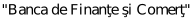 (п. 30 введен постановлением Совмина от 20.02.2020 N 104)(п. 30 введен постановлением Совмина от 20.02.2020 N 104)31.Joint-Stock Company Commercial Bank "PrivatBank" (Украина).(п. 31 введен постановлением Совмина от 19.05.2020 N 297)(п. 31 введен постановлением Совмина от 19.05.2020 N 297)32."МОСКОВСКИЙ КРЕДИТНЫЙ БАНК" (публичное акционерное общество).(п. 32 введен постановлением Совмина от 06.08.2021 N 454)(п. 32 введен постановлением Совмина от 06.08.2021 N 454)33.АКЦИОНЕРНОЕ ОБЩЕСТВО "БАНК АЛЬЯНС" (Украина).(п. 33 введен постановлением Совмина от 28.01.2022 N 54)(п. 33 введен постановлением Совмина от 28.01.2022 N 54)34.АКЦИОНЕРНОЕ ОБЩЕСТВО "БАНК КРЕДИТ ДНЕПР" (Украина).(п. 34 введен постановлением Совмина от 28.01.2022 N 54)(п. 34 введен постановлением Совмина от 28.01.2022 N 54)35.Общество с ограниченной ответственностью "Приморский территориальный коммерческий банк".(п. 35 введен постановлением Совмина от 14.09.2023 N 602)(п. 35 введен постановлением Совмина от 14.09.2023 N 602)(введен постановлением Совмина от 26.02.2019 N 122;в ред. постановлений Совмина от 20.07.2019 N 475,от 12.09.2019 N 618, от 11.12.2019 N 845, от 21.01.2020 N 31,от 20.02.2020 N 104, от 25.02.2020 N 112, от 19.05.2020 N 297,от 07.04.2021 N 202, от 06.08.2021 N 454, от 28.01.2022 N 54,от 14.09.2023 N 602)1.Акционерное общество "Сбербанк Лизинг".2.Акционерное общество "КазАгроФинанс" (Республика Казахстан).3.Товарищество с ограниченной ответственностью "КомТрансЛизинг" (Республика Казахстан).4.Публичное акционерное общество "ТрансФин-М".5.Акционерное общество "Тюменская агропромышленная лизинговая компания".6.Закрытое Акционерное общество "АМЕРИАБАНК" (Республика Армения).(п. 6 в ред. постановления Совмина от 12.09.2019 N 618)(п. 6 в ред. постановления Совмина от 12.09.2019 N 618)7.Общество с ограниченной ответственностью "Лизинг-Трейд".8.Общество с ограниченной ответственностью "КУЗБАССЛИЗИНГ".9.Акционерное общество "Металлоинвестлизинг".10.Общество с ограниченной ответственностью "Лизинговая компания "Дельта".11.Общество с ограниченной ответственностью "ЮниКредит Лизинг".12.Общество с ограниченной ответственностью "Лизинговая компания "СТОУН-XXI".13.Публичное акционерное общество "Лизинговая компания "Европлан".(п. 13 в ред. постановления Совмина от 28.01.2022 N 54)(п. 13 в ред. постановления Совмина от 28.01.2022 N 54)14.Общество с ограниченной ответственностью "Эксимлизинг" (Украина).15.Общество с ограниченной ответственностью "Балтийский лизинг".16.Акционерное общество "ВЭБ-лизинг".17.Закрытое акционерное общество Лизинговая Компания "Unileasing" (Азербайджанская Республика).18.Совместное предприятие акционерное общество "Uzbek Leasing International A.O." (Республика Узбекистан).(п. 18 в ред. постановления Совмина от 25.02.2020 N 112)(п. 18 в ред. постановления Совмина от 25.02.2020 N 112)19.Товарищество с ограниченной ответственностью "RailLeasing" (РэйлЛизинг) (Республика Казахстан).20.Акционерное общество "Альфа-Лизинг" (Республика Казахстан).21.Общество с ограниченной ответственностью "Альфа-Лизинг".22.Общество с ограниченной ответственностью "ПРОМАГРОЛИЗИНГ-ЦЕНТР".23.Общество с ограниченной ответственностью "ПРОМАГРОЛИЗИНГ-УКРАИНА" (Украина).24.ВТБ Лизинг (акционерное общество).25.Акционерное общество "Государственная транспортная лизинговая компания".(п. 25 в ред. постановления Совмина от 07.04.2021 N 202)(п. 25 в ред. постановления Совмина от 07.04.2021 N 202)26.Акционерное общество "Газпромбанк Лизинг".27.Общество с ограниченной ответственностью "Национальная Лизинговая Компания".28.Акционерное общество "Фонд развития промышленности".(п. 28 в ред. постановления Совмина от 06.08.2021 N 454)(п. 28 в ред. постановления Совмина от 06.08.2021 N 454)29.Акционерное общество "Росагролизинг".(п. 29 введен постановлением Совмина от 20.07.2019 N 475)(п. 29 введен постановлением Совмина от 20.07.2019 N 475)30.ОБЩЕСТВО С ОГРАНИЧЕННОЙ ОТВЕТСТВЕННОСТЬЮ "ОТП ЛИЗИНГ" (Украина).(п. 30 введен постановлением Совмина от 12.09.2019 N 618)(п. 30 введен постановлением Совмина от 12.09.2019 N 618)31.Национальная акционерная компания "Украгролизинг" (Украина).(п. 31 введен постановлением Совмина от 12.09.2019 N 618)(п. 31 введен постановлением Совмина от 12.09.2019 N 618)32.Публичное акционерное общество акционерный банк "Укргазбанк" (Украина).(п. 32 введен постановлением Совмина от 12.09.2019 N 618)(п. 32 введен постановлением Совмина от 12.09.2019 N 618)33.Акционерное общество "Северная Венеция".(п. 33 введен постановлением Совмина от 12.09.2019 N 618)(п. 33 введен постановлением Совмина от 12.09.2019 N 618)34.Общество с ограниченной ответственностью "Солид-Лизинг".(п. 34 введен постановлением Совмина от 12.09.2019 N 618)(п. 34 введен постановлением Совмина от 12.09.2019 N 618)35.Открытое акционерное общество "Айыл Банк" (Кыргызская Республика).(п. 35 введен постановлением Совмина от 11.12.2019 N 845)(п. 35 введен постановлением Совмина от 11.12.2019 N 845)36.Акционерное общество "АК БАРС Лизинг".(п. 36 введен постановлением Совмина от 21.01.2020 N 31)(п. 36 введен постановлением Совмина от 21.01.2020 N 31)37.ОБЩЕСТВО С ОГРАНИЧЕННОЙ ОТВЕТСТВЕННОСТЬЮ "УНИВЕРСАЛЬНАЯ ЛИЗИНГОВАЯ КОМПАНИЯ "ЛЭНД-ЛИЗ" (Украина).(п. 37 введен постановлением Совмина от 21.01.2020 N 31)(п. 37 введен постановлением Совмина от 21.01.2020 N 31)38.ОБЩЕСТВО С ОГРАНИЧЕННОЙ ОТВЕТСТВЕННОСТЬЮ "АЛЬФА-ЛИЗИНГ УКРАИНА" (Украина).(п. 38 введен постановлением Совмина от 21.01.2020 N 31)(п. 38 введен постановлением Совмина от 21.01.2020 N 31)39.Общество с ограниченной ответственностью "Ист Лизинг" (Республика Таджикистан).(п. 39 введен постановлением Совмина от 21.01.2020 N 31)(п. 39 введен постановлением Совмина от 21.01.2020 N 31)40.Общество с ограниченной ответственностью "Челябинская индустриальная лизинговая компания".(п. 40 введен постановлением Совмина от 20.02.2020 N 104)(п. 40 введен постановлением Совмина от 20.02.2020 N 104)41.Общество с ограниченной ответственностью "Транспортная лизинговая компания".(п. 41 введен постановлением Совмина от 20.02.2020 N 104)(п. 41 введен постановлением Совмина от 20.02.2020 N 104)42.Общество с ограниченной ответственностью "А-лизинг".(п. 42 введен постановлением Совмина от 20.02.2020 N 104)(п. 42 введен постановлением Совмина от 20.02.2020 N 104)43.Общество с ограниченной ответственностью "Тяжпромлизинг".(п. 43 введен постановлением Совмина от 20.02.2020 N 104)(п. 43 введен постановлением Совмина от 20.02.2020 N 104)44.Общество с ограниченной ответственностью Лизинговая компания "Трак Лизинг".(п. 44 введен постановлением Совмина от 19.05.2020 N 297)(п. 44 введен постановлением Совмина от 19.05.2020 N 297)45.Общество с ограниченной ответственностью "Дом лизинга".(п. 45 введен постановлением Совмина от 19.05.2020 N 297)(п. 45 введен постановлением Совмина от 19.05.2020 N 297)46.Общество с ограниченной ответственностью "Альфамобиль".(п. 46 введен постановлением Совмина от 19.05.2020 N 297)(п. 46 введен постановлением Совмина от 19.05.2020 N 297)47.АКЦИОНЕРНОЕ ОБЩЕСТВО "АЛЬФА-БАНК" (Украина).(п. 47 введен постановлением Совмина от 19.05.2020 N 297)(п. 47 введен постановлением Совмина от 19.05.2020 N 297)48.Общество с ограниченной ответственностью "АСБ РусЛизинг".(п. 48 введен постановлением Совмина от 19.05.2020 N 297)(п. 48 введен постановлением Совмина от 19.05.2020 N 297)49.Общество с ограниченной ответственностью "Газпромбанк Автолизинг".(п. 49 введен постановлением Совмина от 19.05.2020 N 297)(п. 49 введен постановлением Совмина от 19.05.2020 N 297)50.Общество с ограниченной ответственностью "Газпромбанк Лизинг".(п. 50 введен постановлением Совмина от 19.05.2020 N 297)(п. 50 введен постановлением Совмина от 19.05.2020 N 297)51.Общество с ограниченной ответственностью "РЕГИОН Групп Лизинг".(п. 51 введен постановлением Совмина от 19.05.2020 N 297)(п. 51 введен постановлением Совмина от 19.05.2020 N 297)52.Общество с ограниченной ответственностью "УралБизнесЛизинг".(п. 52 введен постановлением Совмина от 19.05.2020 N 297)(п. 52 введен постановлением Совмина от 19.05.2020 N 297)53.Акционерное общество "Городская Инновационно-лизинговая компания".(п. 53 введен постановлением Совмина от 06.08.2021 N 454)(п. 53 введен постановлением Совмина от 06.08.2021 N 454)54.Общество с ограниченной ответственностью "РСХБ Лизинг".(п. 54 введен постановлением Совмина от 06.08.2021 N 454)(п. 54 введен постановлением Совмина от 06.08.2021 N 454)55.ОБЩЕСТВО С ОГРАНИЧЕННОЙ ОТВЕТСТВЕННОСТЬЮ "ПЕРСОНАЛЬНЫЙ УКРАИНСКИЙ ЛИЗИНГ" (Украина).(п. 55 введен постановлением Совмина от 28.01.2022 N 54)(п. 55 введен постановлением Совмина от 28.01.2022 N 54)56.Общество с ограниченной ответственностью "Совкомбанк Лизинг".(п. 56 введен постановлением Совмина от 28.01.2022 N 54)(п. 56 введен постановлением Совмина от 28.01.2022 N 54)57.Общество с ограниченной ответственностью "СтарТрак".(п. 57 введен постановлением Совмина от 28.01.2022 N 54)(п. 57 введен постановлением Совмина от 28.01.2022 N 54)58.Акционерное общество "Универсальная лизинговая компания".(п. 58 введен постановлением Совмина от 28.01.2022 N 54)(п. 58 введен постановлением Совмина от 28.01.2022 N 54)59.Общество с ограниченной ответственностью "ФинансБизнесГрупп".(п. 59 введен постановлением Совмина от 28.01.2022 N 54)(п. 59 введен постановлением Совмина от 28.01.2022 N 54)60.Общество с ограниченной ответственностью Лизинговая компания "Союз".(п. 60 введен постановлением Совмина от 14.09.2023 N 602)(п. 60 введен постановлением Совмина от 14.09.2023 N 602)61.Общество с ограниченной ответственностью "Каркаде".(п. 61 введен постановлением Совмина от 14.09.2023 N 602)(п. 61 введен постановлением Совмина от 14.09.2023 N 602)62.Общество с ограниченной ответственностью "Автодор-Лизинг".(п. 62 введен постановлением Совмина от 14.09.2023 N 602)(п. 62 введен постановлением Совмина от 14.09.2023 N 602)63.Общество с ограниченной ответственностью "Национальная Лизинговая Компания по Развитию Промышленности".(п. 63 введен постановлением Совмина от 14.09.2023 N 602)(п. 63 введен постановлением Совмина от 14.09.2023 N 602)64.Акционерное общество "ЗЕСТ".(п. 64 введен постановлением Совмина от 14.09.2023 N 602)(п. 64 введен постановлением Совмина от 14.09.2023 N 602)65.Общество с ограниченной ответственностью "Нефтепромлизинг".(п. 65 введен постановлением Совмина от 14.09.2023 N 602)(п. 65 введен постановлением Совмина от 14.09.2023 N 602)